Министерство образования Республики ДагестанМКОУ «Темираульская  СОШ»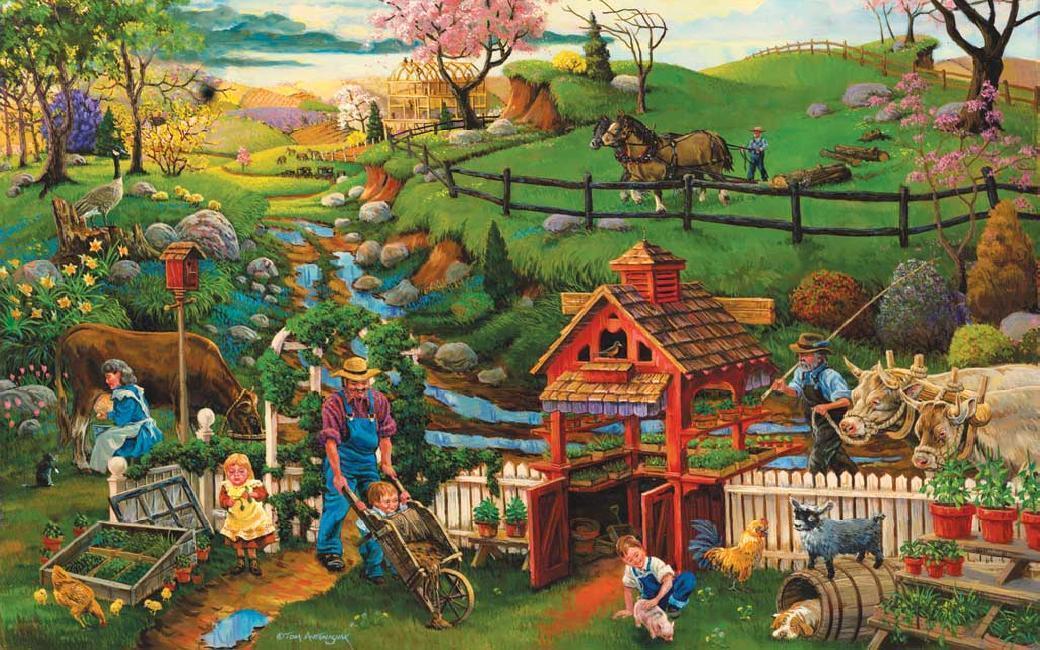 	Подготовила урокУчитель начальных  классов МКОУ «Темираульская СОШ»Сайпулаева Г.И.Конспект урока в трансформируемом пространствеПредмет: технологияКласс: 2 классТема урока: «Осенние заботы на школьном огороде»Цели:- формировать обобщённые представления об овощах; смене времен года.- углублять знания об условиях, необходимых для роста растений и о том месте, где растут овощи;- уточнить представления о многообразии овощей;- корригировать и развивать связную речь учащихся в процессе ответов на вопросы;- развивать внимание, воображение, память;-пополнять активный и пассивный словарь детей с помощью ввода новых слов и понятий;- воспитывать мотивацию к учебной деятельности;- формировать положительное отношение к труду.Оборудование:Овощи (картинки, муляжи, натуральные), лото, сюжетные картинки, семена овощей, ящичек с землей, поднос.                                               Ход урока.I.Организационный моментПроверка готовности к уроку.- Долгожданный дан звонок –  Начинается урок.  Мы тихонечко сидим  Смело, четко говорим.II. Повторение пройденного материала.- Что нужно всем растениям? ( Воздух, вода, свет, тепло)- Как надо ухаживать за комнатными растениями? (Землю в горшочке надо рыхлить. Растения надо поливать и т. д.)- А как нужно ухаживать за уличными растениями? (так же)III.Актуализация и проверка знаний.- Дети, скажите, что лежит на подносе? (Морковь, огурец, помидор, капуста, лук,  перец, чеснок, картофель, свекла)- Как всё это можно назвать одним словом? (Это овощи)- А где растут овощи? (на огороде)-Посмотрите вокруг, можете ли вы догадаться какой овощ с какой грядки я сорвала? (ответы детей)- Молодцы! А по каким признакам вы догадались? (по листьям ,ботве, таким же плодам на грядках)IV.Изучение нового материала.– Оглядитесь вокруг, мы находимся на специальном месте для выращивания овощей – огороде. Землю в огороде перекапывают, рыхлят, делают грядки. На грядки высаживают  семена овощей, ухаживают за ними и получают урожай.-Сейчас давайте поговорим о тех овощах, которые растут у нас на огороде. Я читаю вам загадку, вы отгадываете, находите этот овощ среди других *Он на грядке вырастает,      Никого не обижает.      Ну, а плачут все вокруг,      Потому что чистят … ( лук)* Эти крепкие ребятки      В листьях прячутся на грядке.      Лежебоки – близнецы      Зеленеют …. (огурцы)* Летом, не боясь жары,       Зрели красные шары.      Вызрели как на подбор      Что за овощ?   (помидор)* Желтый мячик в землю врос,      Сверху лишь зеленый хвост.      Держится за грядку крепко       Круглый овощ. Это … (репка)* Неказиста, шишковата,       А придет на стол она –       Скажут весело ребята:       «Ну, рассыпчата, вкусна!»  (картофель)* Уродилась я на славу,       Голова бела, кудрява.       Кто любит щи –        Меня в них ищи.  (капуста)* На арбуз похожая –       Тоже толстокожая.       К платью желтому привыкла,       Греется на солнце …. (тыква)* Красный нос в землю врос       А зеленый хвост снаружи.      Нам зеленый хвост не нужен      Нужен только красный хвост. (морковь)* Маленький, горький,       Луку брат. (чеснок)*Он бывает, дети, разный —
      Желтый, травяной и красный.
      То он жгучий, то он сладкий,
      Надо знать его повадки.
      А на кухне — глава специй!
      Угадали? Это… (перец)* Кругла обычно, и красна как зорька
       В борще, в салате…Это…( свекла)- Молодцы, вы все справились с этим заданием. Игра «Волшебный мешочек»Дети  ощупывают  овощ в мешочке, называют его и потом достают его и показывают остальным детям. За каждый правильный ответ получают фишки.VI.Физминутка «Зимой»Мы погреемся немножко,         Натираем  плечиМы похлопаем в ладошки,       Хлопаем в ладошиНожками потопаем                        Топаем на местеИ себя похлопаем.                      Хлопаем по коленямVII. Закрепление материала1) Дидактическая игра «Что неправильно нарисовал художник?»- Дети, художник хотел нарисовать огород, но он что-то перепутал, неправильно нарисовал. Посмотрите внимательно на карточки и скажите, что здесь неправильно нарисовано.2) Дидактическая игра « На какую фигуру похож овощ»- А теперь давайте вспомним и  повторим внешний вид  овощей. Соедините каждый овощ с фигурой, на которую он похож. Создание « огорода на подоконнике»- Ребята, вы уже знаете, что овощи вырастают из семян. Давайте с вами рассмотрим семена некоторых овощей, сравним их между собой. (Предлагаются семена огурцов, тыквы, перца, свеклы)- Сегодня мы с вами посадим в землю семена огурцов, лука. Земля в специальные ящички уже у нас насыпана. Посадим  в землю луковицы. Польем сверху водой. Поставим наш ящик на подоконник. Семена огурцов мы посадим в стаканчики. Кладем в каждый стаканчик по две семечки. Присыпаем сверху землей и поливаем водой. Теперь мы будем наблюдать за ростом наших растений. А весной мы можем пересадить наши растения на наш огород.- Молодцы, дети, вы справились с заданием.- Ребята, но ведь осенняя пора ,это не только сбор урожая, это еще и подготовка огорода к зиме. Скажите мне, пожалуйста, как мы должны подготовить наш огород? (убрать ботву, мусор, вскопать грядки, посадить озимые растения и др.)VIII.Подведение итогов урока- Какие вы знаете овощи?- Где они растут?- Дети, если вам  было интересно на уроке, то хлопните в ладошки.IХ.Домашнее задание- Подготовить доклад о любом овоще, растущем на нашем школьном огороде.